§3202.  DefinitionsFor purposes of this Part, unless the context otherwise indicates, the following words shall have the following meanings.  [PL 1973, c. 790, §3 (NEW).]1.  Agreement.  "Agreement" means a legally binding document between the Maine Department of Health and Human Services and the United States Department of Health, Education and Welfare.[PL 1975, c. 293, §4 (NEW); PL 2003, c. 689, Pt. B, §6 (REV).]2.  Blind person.  "Blind person" means a blind individual as defined in section 1614, Title XVI of the United States Social Security Act, as amended.[PL 1973, c. 790, §3 (NEW).]3.  Category.  "Category" means a subclassification of state supplemental income benefits for any one of the following: Blind, disabled or elderly person.[PL 1973, c. 790, §3 (NEW).]4.  Commissioner.  "Commissioner" means the Commissioner of Health and Human Services or the commissioner's successors.[RR 2021, c. 2, Pt. B, §167 (COR).]5.  Department.  "Department" means the Maine Department of Health and Human Services.[PL 1975, c. 293, §4 (AMD); PL 2003, c. 689, Pt. B, §6 (REV).]6.  Disabled person.  "Disabled person" means a disabled individual as defined in section 1614, Title XVI of the United States Social Security Act, as amended.[PL 1973, c. 790, §3 (NEW).]7.  Elderly person.  "Elderly person" means an aged individual as defined in section 1614, Title XVI of the United States Social Security Act, as amended.[PL 1973, c. 790, §3 (NEW).]8.  Secretary.  "Secretary" means the Secretary, United States Department of Health, Education and Welfare.[PL 1973, c. 790, §3 (NEW).]9.  Social Security Act.  "Social Security Act" means the United States Social Security Act of 1935, as amended.[PL 1973, c. 790, §3 (NEW).]10.  Social Security Administration.  "Social Security Administration" means the Social Security Administration, United States Department of Health, Education and Welfare.[PL 1973, c. 790, §3 (NEW).]11.  Title XVI.  "Title XVI" means Title XVI of the United States Social Security Act of 1935, as amended.[PL 1973, c. 790, §3 (NEW).]SECTION HISTORYPL 1973, c. 790, §3 (NEW). PL 2003, c. 689, §§B6,7 (REV). RR 2021, c. 2, Pt. B, §167 (COR). The State of Maine claims a copyright in its codified statutes. If you intend to republish this material, we require that you include the following disclaimer in your publication:All copyrights and other rights to statutory text are reserved by the State of Maine. The text included in this publication reflects changes made through the First Regular and First Special Session of the 131st Maine Legislature and is current through November 1, 2023
                    . The text is subject to change without notice. It is a version that has not been officially certified by the Secretary of State. Refer to the Maine Revised Statutes Annotated and supplements for certified text.
                The Office of the Revisor of Statutes also requests that you send us one copy of any statutory publication you may produce. Our goal is not to restrict publishing activity, but to keep track of who is publishing what, to identify any needless duplication and to preserve the State's copyright rights.PLEASE NOTE: The Revisor's Office cannot perform research for or provide legal advice or interpretation of Maine law to the public. If you need legal assistance, please contact a qualified attorney.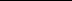 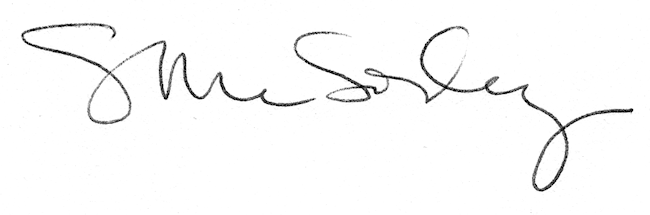 